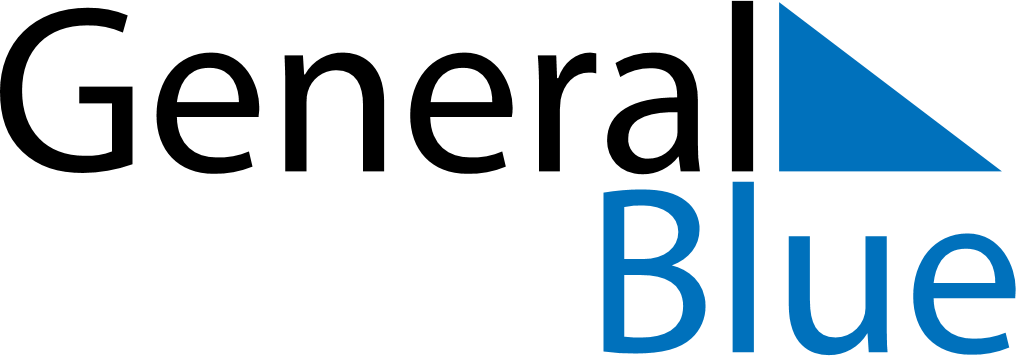 August 2025August 2025August 2025August 2025BermudaBermudaBermudaMondayTuesdayWednesdayThursdayFridaySaturdaySaturdaySunday1223Somers’ Day456789910111213141516161718192021222323242526272829303031